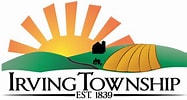 IMPORTANT DATES24 April -	Township Board Meeting, Township Hall at 6:30 PM		In addition to the standard AGENDA, the Board will discuss:	Unfinished Business:  Internet UpdateNew Business: FVFD Contract, Flagpole Lighting, Continuing Township Hall Improvements17 May - 	Township Board Meeting 6:30pmBOARD BYTES: Jamie Knight, SupervisorEncourage friends and family to sign-up for this ELETTER at  www.irvingtownship.org/mailing-list.CLERK CLIPS: Sharon Olson, ClerkThe Cemetery will be reviewing the feasibility of a Pet Cemetery in the township, please feel free to provide comments to deputyclerk@irvingtownship.org.Notary available onsite Monday & Wednesday, 9 – 12, contact Lorraine Bush, Deputy ClerkTREASURER TALK: Douglas Sokolowski, TreasurerThe work on the Township Hall Basement; Clerk and Treasurer Record Rooms, has been completed.  The Board will be looking at the next phase(s) for the Township Hall Improvements.DID YOU KNOWApril is a significant month in US History.  The American Civil War (1861-1865) cost approximately 620,000 causalities (wounded and KIA) about 2% of the population of the United States at the time.  In 2020 population that would be about 6 million.The ACW officially began on April 12, 1861 when Confederate troops fired on Fort Sumter (which is today a historic site in Charleston Harbor).  Although the last Confederate General did not surrender until June 23, 1865.  Most historians consider the Battle of Appomattox, April 9, 1865 and the surrender of Robert E Lee’s army, the end of the war.  Unfortunately, President Lincoln who had led the country through one of its most dangerous times was fatally shot on April 14, 1865.MONTHLY THOUGHT Some Famous Quotes of Abraham Lincoln (1809-1865), 16th President of the United States“The best thing about the future is that it comes one day at a time.”“I have always found that mercy bears richer fruits than strict justice.”“You cannot escape the responsibility of tomorrow by evading it today.”“Folks are usually about as happy as they make their minds up to be.”“Be sure you put your feet in the right place, then stand firm.” “Have I not destroyed my enemy when I have made him into my friend?” 